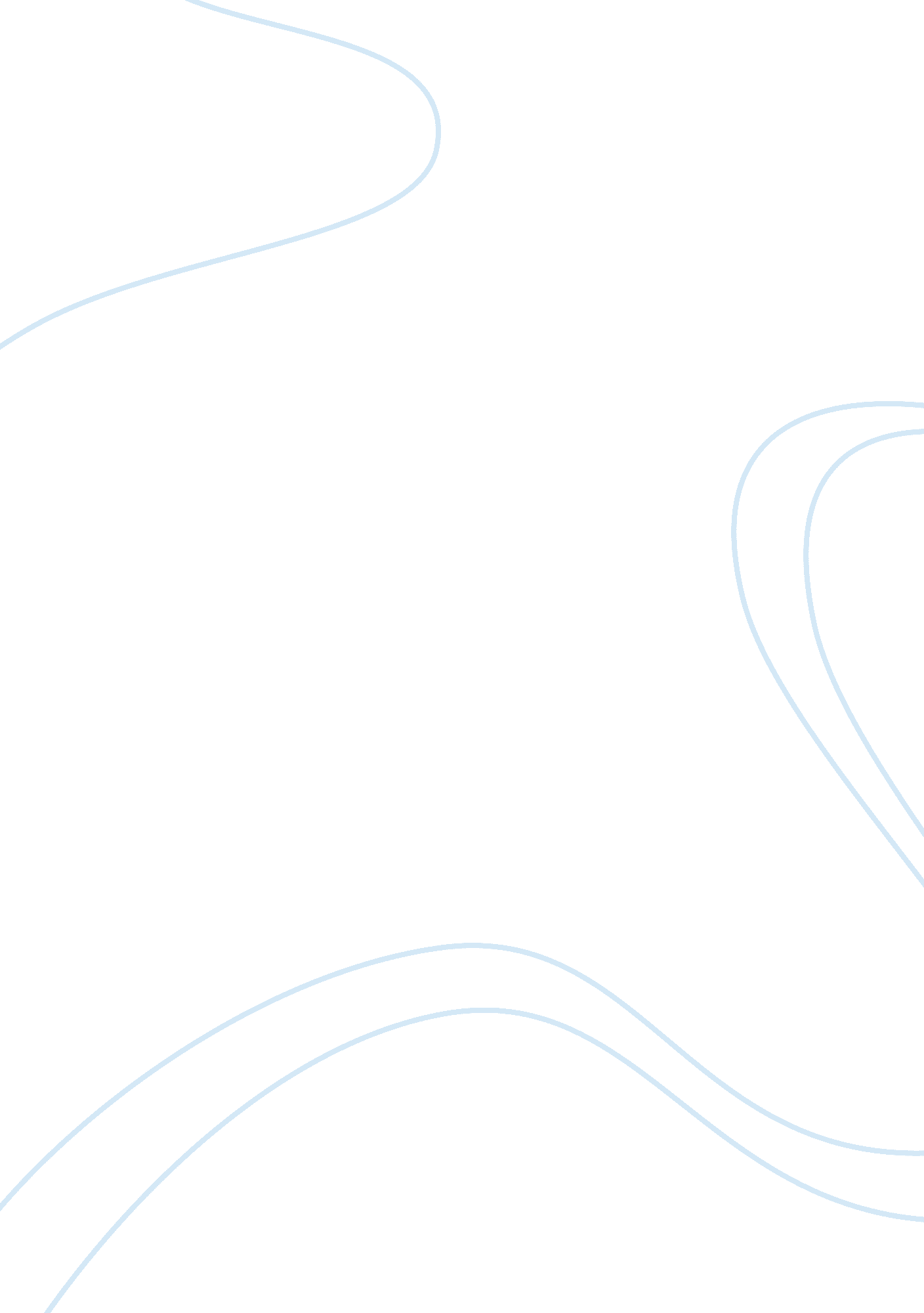 An jet only a voracious reader and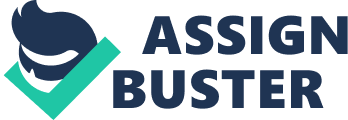 An ideal student is very particular about his character and manners. He is truthful, honest and frank. He does not find fault with others but tries to get rid of his own drawbacks, if any. He has no evil habits like drinking, smoking, gambling etc. He is a great patriot and is ready to die for his country. He knows that by making himself strong in body and mind, he is also serving the national cause, because, as Emerson says, “ Not gold but only men can make a nation great and strong.” An ideal student is very studious. He knows that an idle man’s brain is the devil’s workshop. He does the right thing at the right time. He believes in his own sincere effort. He does not believe in underhand methods. For instance, copying in the examination can never be his motto. He is in jet only a voracious reader and a good player but also a good speaker and writer. He believes in bringing constant efficiency in his work. He has a positive and an optimistic attitude towards life. Failures do not depress him, nor do successes turn his head. He has a balanced mind and personality. 